   Podpis dospěláka:                                                                 Podpis Objevitele:2. týden11. - 15. září Co mám zvládnout tento týden?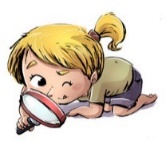 Jak se mi 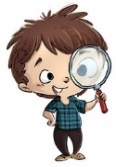 dařilo?Jak se mi dařilo?Jak se mi dařilo?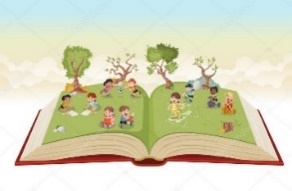 Představím prázdninovou přečtenou knížku.Napíši vlastní jména osob s velkým písmenem.Přečtu  velká písmena napsaná vázaným písmem.Spojím velká a malá  vázaná písmena s nevázanými. MATEMATIKA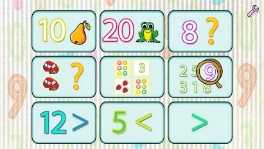 Vyřeším úlohy z prostředí: Sousedi, Pavučiny, Krokování a Hadi.MATEMATIKAProjdu Výstaviště od začátku do konce..PRVOUKA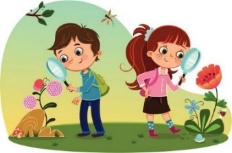 Se spolužáky se domluvím na třídních pravidlech.PRVOUKASleduji trasu našeho výletu v mapě.PRVOUKAVysvětlím barvy a značky na mapě.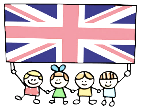 Pozdravím a představím se.Reaguji na pokyny.MÁ VÝZVA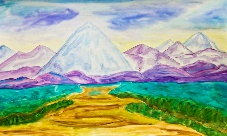 MÁ VÝZVADOMÁCÍPŘÍPRAVA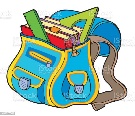 Každý den napíšu dvě věty do Deníku.Každý den si chvíli čtu a označím do Deníku.Pomůžu při chystání oblečení, svačiny a batůžku Objevitele na výlet na Karlštejn. Vezmu si s sebou objevitelský pytlík.Každý den napíšu dvě věty do Deníku.Každý den si chvíli čtu a označím do Deníku.Pomůžu při chystání oblečení, svačiny a batůžku Objevitele na výlet na Karlštejn. Vezmu si s sebou objevitelský pytlík.Každý den napíšu dvě věty do Deníku.Každý den si chvíli čtu a označím do Deníku.Pomůžu při chystání oblečení, svačiny a batůžku Objevitele na výlet na Karlštejn. Vezmu si s sebou objevitelský pytlík.Každý den napíšu dvě věty do Deníku.Každý den si chvíli čtu a označím do Deníku.Pomůžu při chystání oblečení, svačiny a batůžku Objevitele na výlet na Karlštejn. Vezmu si s sebou objevitelský pytlík.Milí rodiče a Objevitelé, děti krásně zvládly první společný týden. Snažíme se každý den jít na přestávku ven na školní hřiště. I když nemáme TV, dejte dětem do skříňky tenisky 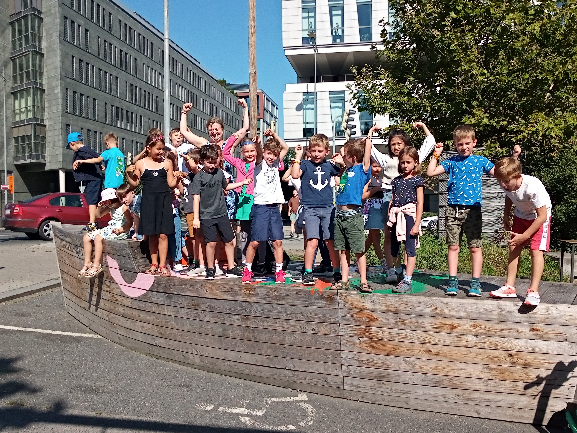 na běhání. Ve čtvrtek 14. 9. nás čeká celodenní výlet na Karlštejn. Vybíráme 250,- Kč na vlak a vstupné (můžete platit na účet třídy). Sraz na zastávce Urxova směr Florenc v 7:30. Oblečení a obutí vhodné na výlet podle předpovědi počasí. V Objevitelském batůžku bude kromě svačiny na celý den (prosíme, rozdělte na svačinu, oběd, svačinu), pití na celý den, pláštěnky nebo šusťákovky také pytlík s pomůckami Objevitele ze ŠVP. Návrat v 15:40 na Hlavní nádraží nebo po 16:00 před školu. V pátek plaveme. Do školy batůžek Objevitele, Deník v deskách, penál, plavky a sprchový gel v igelitovém pytlíku, ručník, svačinu, pití, klíček od skříňky, koupací čepici. Holky vlasy v culíku.                                                                                 Přejeme příjemné babí léto. Lucka a Alice Milí rodiče a Objevitelé, děti krásně zvládly první společný týden. Snažíme se každý den jít na přestávku ven na školní hřiště. I když nemáme TV, dejte dětem do skříňky tenisky na běhání. Ve čtvrtek 14. 9. nás čeká celodenní výlet na Karlštejn. Vybíráme 250,- Kč na vlak a vstupné (můžete platit na účet třídy). Sraz na zastávce Urxova směr Florenc v 7:30. Oblečení a obutí vhodné na výlet podle předpovědi počasí. V Objevitelském batůžku bude kromě svačiny na celý den (prosíme, rozdělte na svačinu, oběd, svačinu), pití na celý den, pláštěnky nebo šusťákovky také pytlík s pomůckami Objevitele ze ŠVP. Návrat v 15:40 na Hlavní nádraží nebo po 16:00 před školu. V pátek plaveme. Do školy batůžek Objevitele, Deník v deskách, penál, plavky a sprchový gel v igelitovém pytlíku, ručník, svačinu, pití, klíček od skříňky, koupací čepici. Holky vlasy v culíku.                                                                                 Přejeme příjemné babí léto. Lucka a Alice Milí rodiče a Objevitelé, děti krásně zvládly první společný týden. Snažíme se každý den jít na přestávku ven na školní hřiště. I když nemáme TV, dejte dětem do skříňky tenisky na běhání. Ve čtvrtek 14. 9. nás čeká celodenní výlet na Karlštejn. Vybíráme 250,- Kč na vlak a vstupné (můžete platit na účet třídy). Sraz na zastávce Urxova směr Florenc v 7:30. Oblečení a obutí vhodné na výlet podle předpovědi počasí. V Objevitelském batůžku bude kromě svačiny na celý den (prosíme, rozdělte na svačinu, oběd, svačinu), pití na celý den, pláštěnky nebo šusťákovky také pytlík s pomůckami Objevitele ze ŠVP. Návrat v 15:40 na Hlavní nádraží nebo po 16:00 před školu. V pátek plaveme. Do školy batůžek Objevitele, Deník v deskách, penál, plavky a sprchový gel v igelitovém pytlíku, ručník, svačinu, pití, klíček od skříňky, koupací čepici. Holky vlasy v culíku.                                                                                 Přejeme příjemné babí léto. Lucka a Alice Milí rodiče a Objevitelé, děti krásně zvládly první společný týden. Snažíme se každý den jít na přestávku ven na školní hřiště. I když nemáme TV, dejte dětem do skříňky tenisky na běhání. Ve čtvrtek 14. 9. nás čeká celodenní výlet na Karlštejn. Vybíráme 250,- Kč na vlak a vstupné (můžete platit na účet třídy). Sraz na zastávce Urxova směr Florenc v 7:30. Oblečení a obutí vhodné na výlet podle předpovědi počasí. V Objevitelském batůžku bude kromě svačiny na celý den (prosíme, rozdělte na svačinu, oběd, svačinu), pití na celý den, pláštěnky nebo šusťákovky také pytlík s pomůckami Objevitele ze ŠVP. Návrat v 15:40 na Hlavní nádraží nebo po 16:00 před školu. V pátek plaveme. Do školy batůžek Objevitele, Deník v deskách, penál, plavky a sprchový gel v igelitovém pytlíku, ručník, svačinu, pití, klíček od skříňky, koupací čepici. Holky vlasy v culíku.                                                                                 Přejeme příjemné babí léto. Lucka a Alice Milí rodiče a Objevitelé, děti krásně zvládly první společný týden. Snažíme se každý den jít na přestávku ven na školní hřiště. I když nemáme TV, dejte dětem do skříňky tenisky na běhání. Ve čtvrtek 14. 9. nás čeká celodenní výlet na Karlštejn. Vybíráme 250,- Kč na vlak a vstupné (můžete platit na účet třídy). Sraz na zastávce Urxova směr Florenc v 7:30. Oblečení a obutí vhodné na výlet podle předpovědi počasí. V Objevitelském batůžku bude kromě svačiny na celý den (prosíme, rozdělte na svačinu, oběd, svačinu), pití na celý den, pláštěnky nebo šusťákovky také pytlík s pomůckami Objevitele ze ŠVP. Návrat v 15:40 na Hlavní nádraží nebo po 16:00 před školu. V pátek plaveme. Do školy batůžek Objevitele, Deník v deskách, penál, plavky a sprchový gel v igelitovém pytlíku, ručník, svačinu, pití, klíček od skříňky, koupací čepici. Holky vlasy v culíku.                                                                                 Přejeme příjemné babí léto. Lucka a Alice 